Publicado en Murcia el 19/04/2024 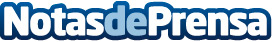 La Secretaria de Estado de Telecomunicaciones recibe a Avanza Fibra para conocer los objetivos de expansión nacional de la empresaEl CEO y el Director General de la mercantil con sede en Murcia, mantuvieron una reunión en Madrid con María González Veracruz en el Ministerio. Desde Avanza Fibra se le comunicó la decisión de seguir creciendo y la apuesta por llevar el modelo de construcción y comercialización a grandes ciudades y poblaciones de varias provincias y regiones del territorio españolDatos de contacto:Ana MartínAvanza Fibra968710024Nota de prensa publicada en: https://www.notasdeprensa.es/la-secretaria-de-estado-de-telecomunicaciones_1 Categorias: Nacional Telecomunicaciones Murcia Actualidad Empresarial http://www.notasdeprensa.es